                                                mail  edzacaire@gmail.com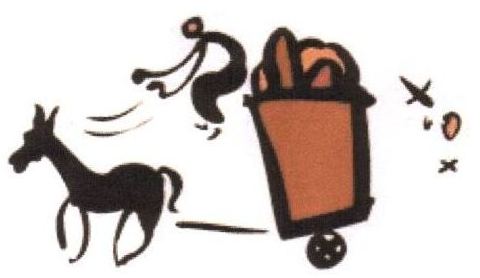 EDUCATION ET DEVELOPPEMENT AVEC LES ZABBALINS* DU CAIRE19 Allée Jules Renard  91330 YERRESedzacaire@gmail.comEDzaCaire est une association française loi de 1901, reconnue d'intérêt général, donnant droit à une déduction d’impôt de 66% de votre don.BULLETIN D’ADHESION 2024Je soutiens l’association Education et Développement avec les Zabbalins du Caire et je deviens-Membre adhérent : 20 €………………………-et, ou Donateur (Montant libre) :………………€ (Chèque à l’ordre de EDZaCaire)  ou par  Virement( dans ce cas prendre contact avec l’association par mail ,edzacaire@gmail.com).EDZaCaire est reconnue d'intérêt général, donnant droit à une déduction d’impôt de 66% de votre don.Nom …………………………………… Prénom ……………………………………….. Adresse……………………………………………………………………………………………… ………………………………………………………………………………………………………… Tel…………………………….E.mail…………………………………………………………. L’adhésion vous permet de recevoir le bulletin de liaison pour suivre l’évolution des projets.ÉDUCATION ET DÉVELOPPEMENT AVEC LES ZABBALINS DU CAIREhttps://edzacaire.fr/ – 19 allée Jules Renard - 91330 Yerres                                                mail  edzacaire@gmail.com